.Intro: 16 comptes.[1-8] STEP FWD, SLIDE TOGETHER, SHUFFLE FWD, ROCK STEP, RECOVER, COASTER CROSS[9-16] 1/4 TURN L, 1/4 TURN L, CROSS SHUFFLE to L, ROCK SIDE, RECOVER, WEAVE to RRestarts : Au 2ième et 4ième mur, après les 16 premiers comptes, recommencer la danse du début.[17-24] SHUFFLE in 1/4 TURN R, SHUFFLE in 1/2 TURN R, ROCK BACK, RECOVER, KICK-BALL-STEP[25-32] SHUFFLE FWD, FULL TURN R, ROCK STEP, RECOVER, SHUFFLE in 1/2 TURN LRecommencer du début...Restarts:Au 2ième mur, faire les 16 premiers comptes et recommencer la danse du début (face à 3 :00).Au 4ième mur, faire les 16 premiers comptes et recommencer la danse du début (face à 6 :00).TAG : Après le 7ième mur de la danse, ajouter les 4 comptes suivant (face à 9 :00) et recommencer depuis le début[1-4] ROCK SIDE, RECOVER, ROCK BACK, RECOVERFinale : Pour une belle finale, sur le compte 16: faire 1/4 tour à droite pour finir avec un stomp G face au mur de départ.BONNE DANSE ET AMUSEZ-VOUS !NANCY & GUY, SUZANNE & MARCLast Update - 13 Nov. 2021Kids (fr)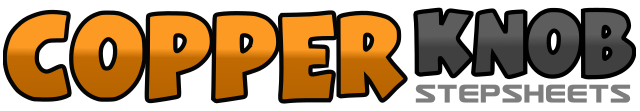 .......Compte:32Mur:0Niveau:Novice.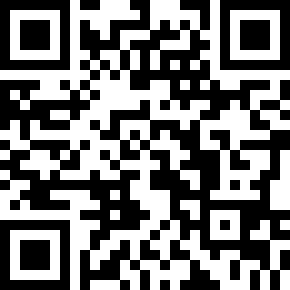 Chorégraphe:Nancy Milot (CAN), Guy Dubé (CAN), Suzanne Laverdière (CAN) & Marc Laliberté (CAN) - Novembre 2021Nancy Milot (CAN), Guy Dubé (CAN), Suzanne Laverdière (CAN) & Marc Laliberté (CAN) - Novembre 2021Nancy Milot (CAN), Guy Dubé (CAN), Suzanne Laverdière (CAN) & Marc Laliberté (CAN) - Novembre 2021Nancy Milot (CAN), Guy Dubé (CAN), Suzanne Laverdière (CAN) & Marc Laliberté (CAN) - Novembre 2021Nancy Milot (CAN), Guy Dubé (CAN), Suzanne Laverdière (CAN) & Marc Laliberté (CAN) - Novembre 2021.Musique:Kids - PetricKids - PetricKids - PetricKids - PetricKids - Petric........1-2Pied D devant, glisser le pied G à côté du pied D en tournant les épaules à gauche3&4Shuffle devant D,G,D5-6Pied G devant avec le poids, retour du poids sur le pied D7&8Pied G derrière, pied D à côté du pied G, pied G croisé devant le pied D1-21/4 tour à gauche et pied D derrière, 1/4 tour à gauche et pied G à gauche 6 :003&4Shuffle croisé à gauche avec D,G,D5-6Pied G à gauche avec le poids, retour du poids sur le pied D7&8Pied G croisé derrière le pied D, pied D à droite, pied G croisé devant le pied D1&2Pied D à droite, pied G à côté du pied D, 1/4 tour à droite et pied D devant 9 :003&41/4 tour à droite et pied G à gauche, pied D à côté du pied G, 1/4 tour à droite et pied G derrière 3 :005-6Pied D derrière avec le poids, retour du poids sur le pied G7&8Coup de pied D devant, plante D à côté du pied G, pied G devant1&2Shuffle devant avec D,G,D3-41/2 tour à droite et pied G derrière, 1/2 tour à droite et pied D devant 3 :005-6Pied G devant avec le poids, retour du poids sur le pied D7&81/4 tour à gauche et pied G à gauche, pied D à côté du pied G, 1/4 tour à gauche et pied G devant 9 :001-2Pied D à droite avec le poids, retour du poids sur le pied G3-4Pied D derrière avec le poids, retour du poids sur le pied G